    LONG MEADOW SCHOOL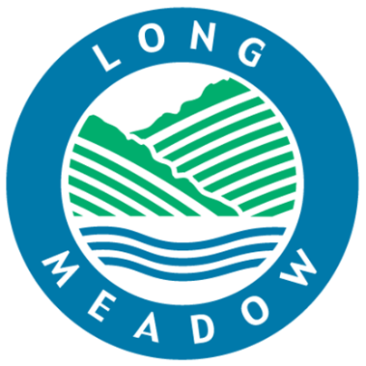 , Shenley Brook End,   (01908 508678 –  fax: 01908 520630)e-mail: office@longmeadow.milton-keynes.sch.uk		                              web: www.longmeadow.milton-keynes.sch.uk  Headteacher: Mr Philip Gray BEd (Hons) CANTAB, NPQH Monday 14 September 2020Dear Parent and CarersAs promised, I write today to update you on the COVID-19 situation at the school.On the advice of Public Health England and Milton Keynes Council, we will undertake testing of all staff at the school. This is a precautionary measure to understand possible transmission and will not affect the safety or education of the children in any way.I am also writing to reiterate what you as parents can do to help stop the spread of COVID-19. 
If your child has ANY of these symptoms;new continuous cough and/or high temperature and/or a loss of, or change in, normal sense of taste or smellPlease do not send them to school. Instead, please;Inform us through our normal absence procedures, telling us exactly which COVID-19 symptoms they haveTry to book a test though www.nhs.uk/coronavirus. The system is currently very busy, but new slots are being added every couple of hours. If you cannot immediately get a slot you should try again an hour or two later, and keep trying until you can book one.. Your household should also isolate; and you should read the government guidance here: https://www.gov.uk/government/publications/covid-19-stay-at-home-guidance/stay-at-home-guidance-for-households-with-possible-coronavirus-covid-19-infection.Once your child has completed a test and you have the results, please inform the school immediately whether this is positive or negative. If the result comes back negative, your child and your household no longer need to isolate and may return to work/school provided you are well. If the test result is positive you should go to the government website to understand what more you need to do: https://www.gov.uk/government/publications/covid-19-stay-at-home-guidance/stay-at-home-guidance-for-households-with-possible-coronavirus-covid-19-infectionWe attach the MK council parent/carer flow chart again for you to follow. Please use this at all points of the process.Yours sincerelyPhilip GrayHeadteacher